ПРИЛОГ 1ПРИЈАВНИ ФОРМУЛАР -ЗА ГРАЂАНЕ-СПРОВОЂЕЊЕ МЕРА ЕНЕРГЕТСКЕ САНАЦИЈЕ ПОРОДИЧНИХ КУЋА И СТАНОВА НА ТЕРИТОРИЈИ ОПШТИНЕ ЉУБОВИЈА ЗА 2022. ГОДИНУ1. ЛИЧНИ ПОДАЦИ	2. МЕРА ЗА КОЈУ СЕ ПРИЈАВЉУЈЕТЕ Домаћинстава могу да конкуришу на следећи начин:  само за меру 1);само за меру 2);заједно за меру 3) и 2).(заокружити изабрану меру)3. ТРЕНУТНО СТАЊЕ ВАШЕ КУЋЕ/СТАНА* потребно је да заокружите одговор* потребно је да заокружите одговор* потребно је да заокружите одговорНапомена: Оцењивање и рангирање пројеката врши се у складу са правилником којим се уређује расподела средстава општине Љубовија и применом критеријума из одељка VII Јавног позива.Уколико Комисија приликом обиласка објекта подносиоца пријаве констатује да подаци наведени у пријави нису истинити, подносилац ће бити дисквалификован. Како би Комисија поступила по пријави и извршила бодовање неопходно је да све напред наведене табеле попуните или заокружите одговор.Датум:________2022.год.												                                                                                             Потпис подносиоца пријаве									           	---------------------------				1.Име и презиме2.Број личне карте 3.Адреса4Број телефона-фиксни5.Број телефона - мобилни1Заменa спољних прозора и врата и других транспарентних елемената термичког омотача са одговарајућим термичким својствима према негрејаним просторијама, за породичне куће и станове2Набавка и  инсталација котлова на природни гас и/или биомасу (дрвни пелет, брикет, сечка), грејачa простора, или замена постојећег грејача простора (котао или пећ) ефикаснијим, за породичне куће и станове3Замена постојеће или уградња нове цевне мреже, грејних тела-радијатора и пратећег прибора, за породичне куће и становеПовршина куће/стана у квадратним метрима из Решења о порезу на имовинуБрој корисника који станује у објектуБрој спратова у објектуПостојеће стање у погледу термичке изолације објекта:Спољни зидови и кров без термичке изолације Спољни зидови без а кров са термичком изолацијом Спољни зидови са а кров без термичке изолацијеСпољни зидови и кров са термичком изолацијомПостојећи начин грејања објекта:Угаљ/ лож уље,/мазут Електрична енергијаДрвоПриродни гас/пелет/даљинско грејањеПостојећи прозори на вашем објекту:ЈЕДНОСТРУКИ дрвени прозориПримери: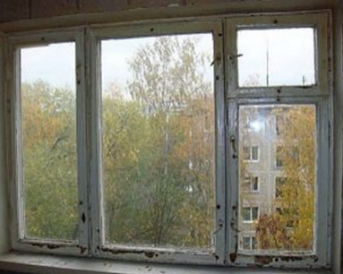 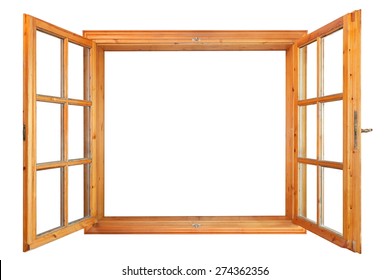 ДВОСТРУКИ дрвени прозориПримери: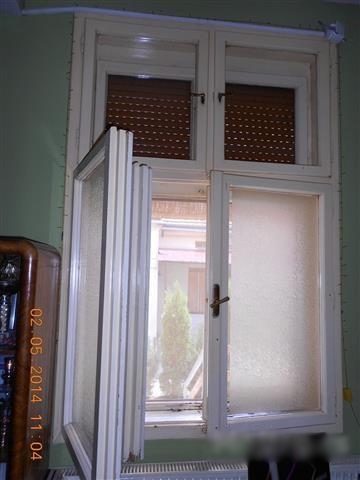 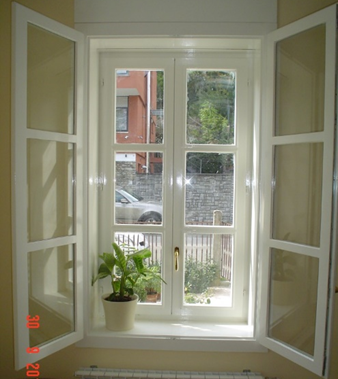 3. Дрвени једноструки прозори са ДУПЛИМ (ВАКУУМ) СТАКЛОМ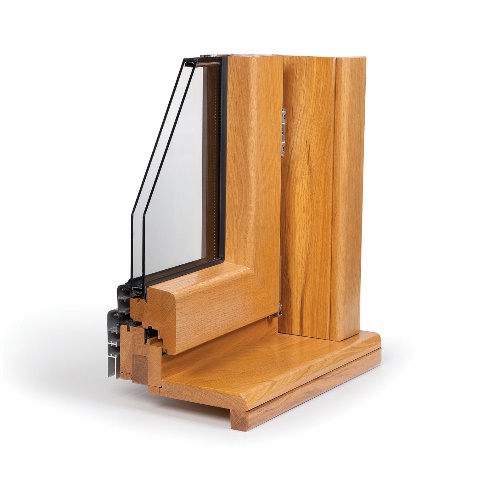 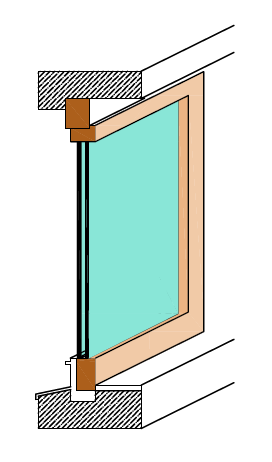 Примери:4. ПВЦ или алуминијумски прозорПример: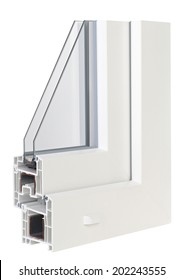 